Publicado en Madrid el 28/09/2018 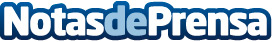 ¿Cómo debería ser la aseguradora de salud ideal en opinión de los usuarios?Un buen cuadro médico y calidad en el servicio, principales demandas de los usuarios de los seguros de salud privados en España. Los atributos más asociados a las compañías líderes como Sanitas, Mapfre, SegurCaixa Adeslas, Asisa y DKVson "Compañía conocida" y "Para toda la familia"Datos de contacto:Francisco Trejo Jiménez639334787Nota de prensa publicada en: https://www.notasdeprensa.es/como-deberia-ser-la-aseguradora-de-salud-ideal Categorias: Nacional Medicina Marketing Sociedad Seguros http://www.notasdeprensa.es